School NewsOur school children are now taking orders for our Annual Pie Sale. These pies are great for your holiday celebrations!   Pies available to order this year are Pumpkin, Pecan, Caramel Apple Nut, Fruits of the Forest, Apple, Cherry, Peach and Strawberry Rhubarb.  Pumpkin & Pecan are $14 each and all others are $16.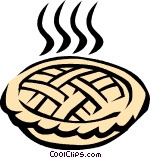 Any of our children would be happy to take your order or you may place your order at the office.  Last Day to order is October 27. Pie delivery day will be November 16.The school carnival will be October 28 from 1-4.  The congregation is invited to join us for the fun and games.The Zion School 3rd - 8th grade choir will sing at our service October 29.On Friday, November 10th at 2:00 p.m., the Kindergarten-8th graders of Zion Lutheran School will be hosting a Veterans Day Program.  Families and Veterans are invited to attend.  Students are encouraged to invite a special veteran.  There will be more information to follow as we pay tribute to our veterans.Stewardship NoteMatthew 22:21 – Then he said to them, "Therefore render to Caesar the things that are Caesar's, and to God the things that are God's." So what is Jesus saying? Doesn’t everything belong to God? Yes – and God has a place for everything. Some of what He gives us goes to Caesar. Some must come back to the work of His Church. And some goes to support the families He has given us. All belongs to God – and he has work for us to do with what He has given us in the Home, in the Church, and in Society.Announcements – October 22, 2017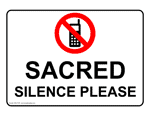 Please remember...to silence your cell phone upon entering the sanctuary.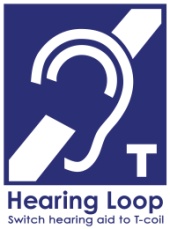 Zion’s sanctuary is equipped with a HEARING LOOP.  Please switch hearing aids to T-coil mode.  We have 2 headsets and receivers that persons without hearing aids can use. Ask an usher for assistance. Forgot your offering?  Don’t have your checkbook or cash? Today or any day you can give in a new way!  Visit our website at zionkearney.com and click on the “giving” tab.  Or, text “zionkearney” (one word) to 77977.  You’ll receive a text back with instructions to start giving.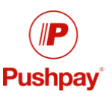 A Celebration of Ministry 25th Anniversary of Pastor DeLoach’s Ordination15 + Years of Faithfull Service by Anthony Splittgerber and Darcy WillersSunday, October 22, 20179:00 am Divine Service – Guest Preacher - Rev. Daniel Bremer from Grace Lutheran Church in Grand Island6:00 pm All Zion members and special guests are invited to a meal in our gymnasium.All food will be provided.  Beef & Pork sandwiches, cheesy potatoes, beans, salad and cake.The program will include special music, and a presentation from the Nebraska District and Synod Office.  Pastor DeLoach will receive gifts and cards, including a special gift from the congregation. We will also be recognizing other staff members for their service.CongratulationsCongratulations to Zion's principal, Mr. Tony Splittgerber, who has received the 2017 Nebraska District Administrator of the Year Award!  Nebraska District Executive of Education and Youth Ministries, Mr. Bob Ziegler, presented the award to him this past Thursday at the All Professional Church Workers Conference in Lincoln, NE.  We give thanks to God for blessing our church and school through His faithful servants, Tony and Lisa Splittgerber.Picture DirectoryThe Lifetouch Photographer will be here this week to take pictures for our new directory.  Please note that photographs will be taken in the narthex.  If you do not recall your appointment time, you may call the church office.Scheduling for our new picture Directory has gone very well.  All appointment times for Monday-Friday have been filled.  There are still times avilable on Saturday, October 28.  Please call the church office if you would like to schedule an appointment.Each family who has their picture taken will receive a directory and a complementary 8x10 photo.Military Service, First Responders, and Seniors receive a 20% discount on any photos purchased.Receive a $5 discount for bringing a can of food.Additional discounts on larger orders.Thank YouWe would like to thank Pastor DeLoach and Pastor Gaunt for all of the prayers and visits.  We want to thank Zion for the donation you gave us.  It really helped out.  We would also like to give an update on what has taken place over the past few months.  Bernard has been diagnosed with Primary Lateral Sclerosis, Dementia, Panic Attacks and Seizures.  Thank you for all the cards that were sent so far. It really helps my healing proess.Cards can be mailed to:Grand Island Lakeviewc/o Bernard Kuhl Room 3101405 Us Hwy 34Grand Island, NE 68801Bernard and Denae KuhlThank YouThank you to the Sunday School Choir for assisting in worship today.Wear Red Next SundayIn celebration of the 500th anniversary of the Reformation, Pastor has suggested that all who wish could wear something red to our service next Sunday, October 29.StewardshipThe Board of Stewardship will need one new member beginning in January.  If you are willing to serve please contact Ed DeLaet or the church office.FINANCIAL PEACE UNIVERSITYIn the past, Zion has hosted Financial Peace University (FPU). Some people have expressed interest in Zion hosting the class again. FPU is a nine-week class on money taught by America’s most trusted financial expert, Dave Ramsey. Classes meet for around an hour and a half each week. It teaches God’s ways of handling money.Through video teaching, class discussions and interactive small group activities, FPU presents biblical, practical steps to get from where you are to where you’ve dreamed you could be. This plan will show you how to get rid of debt, manage your money, spend and save wisely, and much more!The cost of the class will be approximately $93 which includes all class materials, audio lessons on CD, Dave Ramsey’s book, Complete Guide to Money, the FPU envelope system, and more.If you are interested in attending Financial Peace University at Zion, please contact the office staff to let them know. If we have 8-10 couples/individuals interested, we will look at scheduling a time that works for everyone. This class is open to the public; please share this information with your friends and family and contact the office as soon as possible!